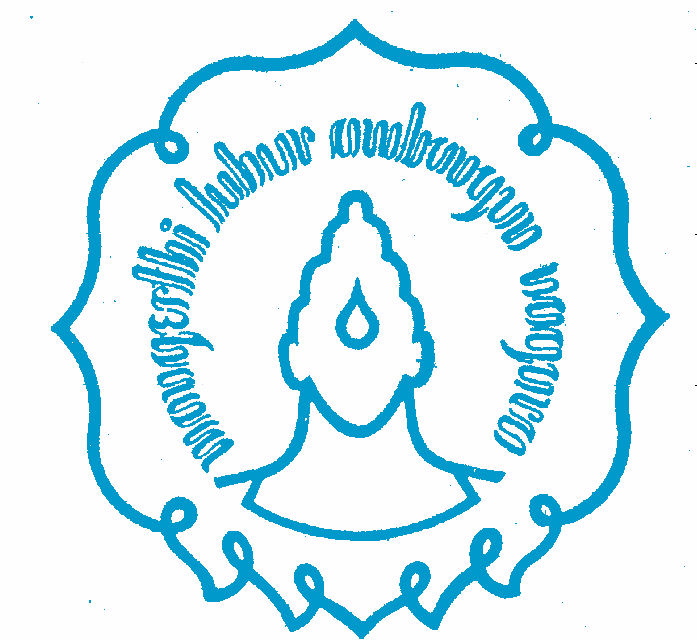 PERMOHONAN SEMINAR DAN UJIAN PROPOSAL DISERTASIKepada,Yth:Kepala Program Studi S3 Linguistik Pascasarjana UNSProposal disertasi  dengan Judul:Disusun Oleh:Nama	: 	Nomor Induk Mahasiswa	: 	Program Studi	: S3 LinguistikTelah memenuhi syarat untuk dilanjutkan ke tahap seminar proposal disertasi. Berdasarkan kesepakatan waktu dengan tim promotor, seminar kami usulkan pada:Hari, tanggal	: 	Pukul	: 	Tempat	: 	Demikian atas perhatiannya disampaikan terima kasih.Surakarta, .....................................MengetahuiPromotor  ………………………………………..NIP. .....................................................Mahasiswa…………………………NIM. …………………..Ko-Promotor  I………………………………………NIP. ...................................................Ko Promotor  II………………………………………NIP. ...................................................